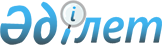 О внесении изменений в решение Таразского городского маслихата от 22 декабря 2017 года №27-3 "О городском бюджете на 2018-2020 годы"Решение Таразского городского маслихата Жамбылской области от 14 марта 2018 года № 29-5. Зарегистрировано Департаментом юстиции Жамбылской области 16 марта 2018 года № 3738
      Примечание РЦПИ.

      В тексте документа сохранена пунктуация и орфография оригинала.
      В соответствии со статьей 109 Бюджетного кодекса Республики Казахстан от 4 декабря 2008 года и статьей 6 Закона Республики Казахстан от 23 января 2001 года "О местном государственном управлении и самоуправлении в Республике Казахстан" Таразский городской маслихат РЕШИЛ:
      1. Внести в решение Таразского городского маслихата от 22 декабря 2017 года №27-3 "О городском бюджете на 2018-2020 годы" (зарегистрировано в Реестре государственной регистрации нормативных правовых актов за №3650, опубликовано 29 декабря 2017 года в газете "Жамбыл Тараз" №52) следующие изменения:
      в пункте 1:
      в подпункте 1) цифры "44 342 653" заменить цифрами "45 383 514";
      цифры "7 811 851" заменить цифрами "8 011 851";
      цифры "108 681" заменить цифрами "138 681";
      цифры "3 768 343" заменить цифрами "2 279 204";
      цифры "32 653 778" заменить цифрами "34 953 778";
      в подпункте 2) цифры "44 247 224" заменить цифрами "45 469 133";
      в подпункте 4) цифры "326 409" заменить цифрами "1 529 759";
      цифры "326 409" заменить цифрами "1 529 759";
      в подпункте 5) цифры "-2 017 528" заменить цифрами "-3 401 926";
      в подпункте 6) цифры "2 017 528" заменить цифрами "3 401 926";
      в строке "используемые остатки бюджетных средств" цифру "0" заменить цифрами "1 384 398 тысяч";
      в пункте 2 цифры "60 000" заменить цифрами "79 128".
      Приложение 1 к указанному решению изложить в новой редакции согласно приложению к настоящему решению.
      2. 4-пункт указанного решения исключить.
      3. Контроль за исполнением и публикацию на интернет-ресурсе данного решения возложить на постоянную комиссию городского маслихата по бюджету и социально-экономическому развитию города.
      4. Настоящее решение вступает в силу с момента государственной регистрации в органах юстиции и вводится в действие с 1 января 2018 года.  Бюджет города Тараза на 2018 год
					© 2012. РГП на ПХВ «Институт законодательства и правовой информации Республики Казахстан» Министерства юстиции Республики Казахстан
				
      Председатель сессии 

Секретарь Таразского 

      Таразского городского маслихата 

городского маслихата

      Н. Мауленов

 Б.Кулекеев
Приложение 1
к решению Таразского
городского маслихата №29-5 
от 14 марта 2018 годаПриложение 1
к решению Таразского
городского маслихата №27-3 
от 22 декабря 2017 года
Категория
Категория
Категория
Категория
20Сумма, тысяч тенге
Класс
Класс
Класс
20Сумма, тысяч тенге
Подкласс
Подкласс
20Сумма, тысяч тенге
Наименование
20Сумма, тысяч тенге
1
2
3
I. ДОХОДЫ
45383514
1
НАЛОГОВЫЕ ПОСТУПЛЕНИЯ
8011851
01
Подоходный налог
2747584
2
Индивидуальный подоходный налог
2747584
03
Социальный налог
2067717
1
Социальный налог
2067717
04
Hалоги на собственность
2491990
1
Hалоги на имущество
1460000
3
Земельный налог
249200
4
Hалог на транспортные средства
782500
5
Единый земельный налог
290
05
Внутренние налоги на товары, работы и услуги
489560
2
Акцизы
45660
3
Поступления за использование природных и других ресурсов
113000
4
Сборы за ведение предпринимательской и профессиональной деятельности
322300
5
Налог на игорный бизнес
8600
07
Прочие налоги
35000
1
Прочие налоги
35000
08
Обязательные платежи, взимаемые за совершение юридически значимых действий и (или) выдачу документов уполномоченными на то государственными органами или должностными лицами
180000
1
Государственная пошлина
180000
2
НЕНАЛОГОВЫЕ ПОСТУПЛЕНИЯ
138681
01
Доходы от государственной собственности
52581
1
Поступления части чистого дохода государственных предприятий
90
5
Доходы от аренды имущества, находящегося в государственной собственности
52000
9
Прочие доходы от государственной собственности
491
02
Поступления от реализации товаров (работ, услуг) государственными учреждениями, финансируемыми из государственного бюджета
100
1
Поступления от реализации товаров (работ, услуг) государственными учреждениями, финансируемыми из государственного бюджета
100
04
Штрафы, пени, санкции, взыскания, налагаемые государственными учреждениями, финансируемыми из государственного бюджета, а также содержащимися и финансируемыми из бюджета (сметы расходов) Национального Банка Республики Казахстан
16000
1
Штрафы, пени, санкции, взыскания, налагаемые государственными учреждениями, финансируемыми из государственного бюджета, а также содержащимися и финансируемыми из бюджета (сметы расходов) Национального Банка Республики Казахстан, за исключением поступлений от организаций нефтяного сектора
16000
06
Прочие неналоговые поступления
70000
1
Прочие неналоговые поступления
70000
3
ПОСТУПЛЕНИЯ ОТ ПРОДАЖИ ОСНОВНОГО КАПИТАЛА
2279204
01
Продажа государственного имущества, закрепленного за государственными учреждениями
1762861
1
Продажа государственного имущества, закрепленного за государственными учреждениями
1762861
03
Продажа земли и нематериальных активов
516343
1
Продажа земли
476343
2
Продажа нематериальных активов
40000
4
ПОСТУПЛЕНИЯ ТРАНСФЕРТОВ
34953778
02
Трансферты из вышестоящих органов государственного управления
34953778
2
Трансферты из областного бюджета
34953778
Функциональная группа
Функциональная группа
Функциональная группа
Функциональная группа
Сумма, тысяч тенге
Администратор бюджетных программ
Администратор бюджетных программ
Администратор бюджетных программ
Сумма, тысяч тенге
Программа
Программа
Наименование
1
2
3
II. ЗАТРАТЫ
45469133
01
Государственные услуги общего характера
653496
112
Аппарат маслихата района (города областного значения)
45569
001
Услуги по обеспечению деятельности маслихата района (города областного значения)
39099
003
Капитальные расходы государственного органа
6470
122
Аппарат акима района (города областного значения)
244269
001
Услуги по обеспечению деятельности акима района (города областного значения)
241664
003
Капитальные расходы государственного органа
2605
452
Отдел финансов района (города областного значения)
211011
001
Услуги по реализации государственной политики в области исполнения бюджета и управления коммунальной собственностью района (города областного значения)
36342
010
Приватизация, управление коммунальным имуществом, постприватизационная деятельность и регулирование споров, связанных с этим
567
018
Капитальные расходы государственного органа
102
028
Приобретение имущества в коммунальную собственность
174000
453
Отдел экономики и бюджетного планирования района (города областного значения)
33905
001
Услуги по реализации государственной политики в области формирования и развития экономической политики, системы государственного планирования
33347
004
Капитальные расходы государственного органа
558
458
Отдел жилищно-коммунального хозяйства, пассажирского транспорта и автомобильных дорог района (города областного значения)
49996
001
Услуги по реализации государственной политики на местном уровне в области жилищно-коммунального хозяйства, пассажирского транспорта и автомобильных дорог
49596
013
Капитальные расходы государственного органа
400
467
Отдел строительства района (города областного значения)
43000
040
Развитие объектов государственных органов
43000
494
Отдел предпринимательства и промышленности района (города областного значения)
25746
001
Услуги по реализации государственной политики на местном уровне в области развития предпринимательства и промышленности
24294
003
Капитальные расходы государственного органа
1452
02
Оборона
34505
122
Аппарат акима района (города областного значения)
34505
005
Мероприятия в рамках исполнения всеобщей воинской обязанности
4269
006
Предупреждение и ликвидация чрезвычайных ситуаций масштаба района (города областного значения)
30236
03
Общественный порядок, безопасность, правовая, судебная, уголовно-исполнительная деятельность
410066
458
Отдел жилищно-коммунального хозяйства, пассажирского транспорта и автомобильных дорог района (города областного значения)
410066
021
Обеспечение безопасности дорожного движения в населенных пунктах
410066
04
Образование
22781962
464
Отдел образования района (города областного значения)
5232784
009
Обеспечение деятельности организаций дошкольного воспитания и обучения
2437915
040
Реализация государственного образовательного заказа в дошкольных организациях образования
2794869
467
Отдел строительства района (города областного значения)
6940
037
Строительство и реконструкция объектов дошкольного воспитания и обучения
6940
464
Отдел образования района (города областного значения)
13824269
003
Общеобразовательное обучение
13314404
006
Дополнительное образование для детей
509865
465
Отдел физической культуры и спорта района (города областного значения)
43453
017
Дополнительное образование для детей и юношества по спорту
43453
467
Отдел строительства района (города областного значения)
2112979
024
Строительство и реконструкция объектов начального, основного среднего и общего среднего образования
2112979
464
Отдел образования района (города областного значения)
1561537
001
Услуги по реализации государственной политики на местном уровне в области образования
118438
005
Приобретение и доставка учебников, учебно-методических комплексов для государственных учреждений образования района (города областного значения)
853534
012
Капитальные расходы государственного органа
118
015
Ежемесячная выплата денежных средств опекунам (попечителям) на содержание ребенка-сироты (детей-сирот), и ребенка (детей), оставшегося без попечения родителей
118062
022
Выплата единовременных денежных средств казахстанским гражданам, усыновившим (удочерившим) ребенка (детей)-сироту и ребенка (детей), оставшегося без попечения родителей
1826
029
Обследование психического здоровья детей и подростков и оказание психолого-медико-педагогической консультативной помощи населению
24450
067
Капитальные расходы подведомственных государственных учреждений и организаций
445109
06
Социальная помощь и социальное обеспечение
2403340
451
Отдел занятости и социальных программ района (города областного значения)
314391
005
Государственная адресная социальная помощь
314391
464
Отдел образования района (города областного значения)
101475
030
Содержание ребенка (детей), переданного патронатным воспитателям
72467
031
Государственная поддержка по содержанию детей-сирот и детей, оставшихся без попечения родителей, в детских домах семейного типа и приемных семьях
29008
451
Отдел занятости и социальных программ района (города областного значения)
1695901
002
Программа занятости
715616
006
Оказание жилищной помощи
220000
007
Социальная помощь отдельным категориям нуждающихся граждан по решениям местных представительных органов
181351
010
Материальное обеспечение детей-инвалидов, воспитывающихся и обучающихся на дому
24484
013
Социальная адаптация лиц, не имеющих определенного местожительства
101211
014
Оказание социальной помощи нуждающимся гражданам на дому
137238
017
Обеспечение нуждающихся инвалидов обязательными гигиеническими средствами и предоставление услуг специалистами жестового языка, индивидуальными помощниками в соответствии с индивидуальной программой реабилитации инвалида
237656
023
Обеспечение деятельности центров занятости населения
78345
451
Отдел занятости и социальных программ района (города областного значения)
284363
001
Услуги по реализации государственной политики на местном уровне в области обеспечения занятости и реализации социальных программ для населения
78580
011
Оплата услуг по зачислению, выплате и доставке пособий и других социальных выплат
1160
021
Капитальные расходы государственного органа
1294
050
Реализация Плана мероприятий по обеспечению прав и улучшению качества жизни инвалидов в Республике Казахстан на 2012 – 2018 годы
199429
054
Размещение государственного социального заказа в неправительственных организациях
3000
067
Капитальные расходы подведомственных государственных учреждений и организаций
900
458
Отдел жилищно-коммунального хозяйства, пассажирского транспорта и автомобильных дорог района (города областного значения)
7210
050
Реализация Плана мероприятий по обеспечению прав и улучшению качества жизни инвалидов в Республике Казахстан на 2012 – 2018 годы
7210
07
Жилищно-коммунальное хозяйство
14638351
458
Отдел жилищно-коммунального хозяйства, пассажирского транспорта и автомобильных дорог района (города областного значения)
833453
002
Изъятие, в том числе путем выкупа земельных участков для государственных надобностей и связанное с этим отчуждение недвижимого имущества
819253
003
Организация сохранения государственного жилищного фонда
14200
463
Отдел земельных отношений района (города областного значения)
680747
016
Изъятие земельных участков для государственных нужд
680747
467
Отдел строительства района (города областного значения)
9267699
003
Проектирование и (или) строительство, реконструкция жилья коммунального жилищного фонда
6290963
004
Проектирование, развитие и (или) обустройство инженерно-коммуникационной инфраструктуры
2976736
479
Отдел жилищной инспекции района (города областного значения)
57766
001
Услуги по реализации государственной политики на местном уровне в области жилищного фонда
57766
458
Отдел жилищно-коммунального хозяйства, пассажирского транспорта и автомобильных дорог района (города областного значения)
677145
012
Функционирование системы водоснабжения и водоотведения
166829
026
Организация эксплуатации тепловых сетей, находящихся в коммунальной собственности районов (городов областного значения)
11808
028
Развитие коммунального хозяйства
124010
048
Развитие благоустройства городов и населенных пунктов
374498
467
Отдел строительства района (города областного значения)
462444
006
Развитие системы водоснабжения и водоотведения
462444
458
Отдел жилищно-коммунального хозяйства, пассажирского транспорта и автомобильных дорог района (города областного значения)
2659097
015
Освещение улиц в населенных пунктах
522481
016
Обеспечение санитарии населенных пунктов
638631
017
Содержание мест захоронений и захоронение безродных
1600
018
Благоустройство и озеленение населенных пунктов
1496385
08
Культура, спорт, туризм и информационное пространство
617918
455
Отдел культуры и развития языков района (города областного значения)
132477
003
Поддержка культурно-досуговой работы
132477
467
Отдел строительства района (города областного значения)
56000
011
Развитие объектов культуры
56000
465
Отдел физической культуры и спорта района (города областного значения)
34231
001
Услуги по реализации государственной политики на местном уровне в сфере физической культуры и спорта
17395
004
Капитальные расходы государственного органа
921
005
Развитие массового спорта и национальных видов спорта
2979
006
Проведение спортивных соревнований на районном (города областного значения) уровне
6715
007
Подготовка и участие членов сборных команд района (города областного значения) по различным видам спорта на областных спортивных соревнованиях
6221
467
Отдел строительства района (города областного значения)
18000
008
Развитие объектов спорта
18000
455
Отдел культуры и развития языков района (города областного значения)
117617
006
Функционирование районных (городских) библиотек
114100
007
Развитие государственного языка и других языков народа Казахстана
3517
456
Отдел внутренней политики района (города областного значения)
57141
002
Услуги по проведению государственной информационной политики
57141
455
Отдел культуры и развития языков района (города областного значения)
48746
001
Услуги по реализации государственной политики на местном уровне в области развития языков и культуры
17339
010
Капитальные расходы государственного органа
1747
032
Капитальные расходы подведомственных государственных учреждений и организаций
29660
456
Отдел внутренней политики района (города областного значения)
153706
001
Услуги по реализации государственной политики на местном уровне в области информации, укрепления государственности и формирования социального оптимизма граждан
96763
003
Реализация мероприятий в сфере молодежной политики
54677
006
Капитальные расходы государственного органа
711
032
Капитальные расходы подведомственных государственных учреждений и организаций
1555
10
Сельское, водное, лесное, рыбное хозяйство, особо охраняемые природные территории, охрана окружающей среды и животного мира, земельные отношения
238779
462
Отдел сельского хозяйства района (города областного значения)
28166
001
Услуги по реализации государственной политики на местном уровне в сфере сельского хозяйства
27510
006
Капитальные расходы государственного органа
656
467
Отдел строительства района (города областного значения)
4199
010
Развитие объектов сельского хозяйства
4199
473
Отдел ветеринарии района (города областного значения)
149366
001
Услуги по реализации государственной политики на местном уровне в сфере ветеринарии
86358
003
Капитальные расходы государственного органа
894
005
Обеспечение функционирования скотомогильников (биотермических ям)
8541
006
Организация санитарного убоя больных животных
408
007
Организация отлова и уничтожения бродячих собак и кошек
20178
008
Возмещение владельцам стоимости изымаемых и уничтожаемых больных животных, продуктов и сырья животного происхождения
425
009
Проведение ветеринарных мероприятий по энзоотическим болезням животных
118
010
Проведение мероприятий по идентификации сельскохозяйственных животных
2511
011
Проведение противоэпизоотических мероприятий
26933
032
Капитальные расходы подведомственных государственных учреждений и организаций
3000
463
Отдел земельных отношений района (города областного значения)
57048
001
Услуги по реализации государственной политики в области регулирования земельных отношений на территории района (города областного значения)
56244
007
Капитальные расходы государственного органа
804
11
Промышленность, архитектурная, градостроительная и строительная деятельность
135395
467
Отдел строительства района (города областного значения)
45154
001
Услуги по реализации государственной политики на местном уровне в области строительства
43754
017
Капитальные расходы государственного органа
1400
468
Отдел архитектуры и градостроительства района (города областного значения)
90241
001
Услуги по реализации государственной политики в области архитектуры и градостроительства на местном уровне
78967
004
Капитальные расходы государственного органа
11274
12
Транспорт и коммуникации
2555748
458
Отдел жилищно-коммунального хозяйства, пассажирского транспорта и автомобильных дорог района (города областного значения)
2555748
022
Развитие транспортной инфраструктуры
899078
023
Обеспечение функционирования автомобильных дорог
100000
045
Капитальный и средний ремонт автомобильных дорог районного значения и улиц населенных пунктов
1556670
13
Прочие
145295
458
Отдел жилищно-коммунального хозяйства, пассажирского транспорта и автомобильных дорог района (города областного значения)
66167
055
Развитие индустриальной инфраструктуры в рамках Единой программы поддержки и развития бизнеса "Дорожная карта бизнеса 2020"
66167
452
Отдел финансов района (города областного значения)
79128
012
Резерв местного исполнительного органа района (города областного значения)
79128
14
Обслуживание долга
12857
452
Отдел финансов района (города областного значения)
12857
013
Обслуживание долга местных исполнительных органов по выплате вознаграждений и иных платежей по займам из областного бюджета
12857
15
Трансферты
841421
452
Отдел финансов района (города областного значения)
841421
006
Возврат неиспользованных (недоиспользованных) целевых трансфертов
9726
024
Целевые текущие трансферты из нижестоящего бюджета на компенсацию потерь вышестоящего бюджета в связи с изменением законодательства
831694
054
Возврат сумм неиспользованных (недоиспользованных) целевых трансфертов, выделенных из республиканского бюджета за счет целевого трансферта из Национального фонда Республики Казахстан
1
III. Чистое бюджетное кредитование
1786548
Бюджетные кредиты
1786548
07
Жилищно-коммунальное хозяйство
1786548
458
Отдел жилищно-коммунального хозяйства, пассажирского транспорта и автомобильных дорог района (города областного значения)
1786548
053
Кредитование на реконструкцию и строительство систем тепло-, водоснабжения и водоотведения
1786548
Погашение бюджетных кредитов
0
IV. Сальдо по операциям с финансовыми активами
1529759
Приобретение финансовых активов
1529759
13
Прочие
1529759
452
Отдел финансов района (города областного значения)
442888
014
Формирование или увеличение уставного капитала юридических лиц
442888
458
Отдел жилищно-коммунального хозяйства, пассажирского транспорта и автомобильных дорог района (города областного значения)
948871
065
Формирование или увеличение уставного капитала юридических лиц
948871
479
Отдел жилищной инспекции района (города областного значения)
138000
065
Формирование или увеличение уставного капитала юридических лиц
138000
Поступления от продажи финансовых активов
0
6
Поступления от продажи финансовых активов государства
0
01
Поступления от продажи финансовых активов государства
0
1
Поступления от продажи финансовых активов внутри страны
0
V. Дефицит (профицит) бюджета
-3401926
VI. Финансирование дефицита (использование профицита) бюджета
3401926
Категория
Категория
Категория
Категория
Сумма, тысяч тенге
Класс
Класс
Класс
Сумма, тысяч тенге
Подкласс
Подкласс
Наименование
1
2
3
7
Поступления займов
5017528
1
Внутренние государственные займы
5017528
2
Договоры займа
5017528
8
Используемые остатки бюджетных средств
1384398
Функциональная группа
Функциональная группа
Функциональная группа
Функциональная группа
Сумма, тысяч тенге
Администратор бюджетных программ
Администратор бюджетных программ
Администратор бюджетных программ
Сумма, тысяч тенге
Программа
Программа
Наименование
1
2
3
16
Погашение займов
3000000
452
Отдел финансов района (города областного значения)
3000000
008
Погашение долга местного исполнительного органа перед вышестоящим бюджетом
3000000